Professor Cor J. Kalkman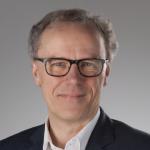 Professor of Anaesthesiology Research and Clinical EpidemiologistProfessor Kalkman currently divides his time between clinical research and neuroanesthesia; with research interests in perioperative physiological monitoring, patient safety/human factors, perioperative outcomes research, quality of care measurements, cognitive dysfunction following cardiac and non-cardiac surgery and anaesthesia assessment.Professor Kalkman is currently a member of the Editorial Board of Anaesthesiology and British Journal of Anaesthesia, Journal of Anaesthesia (Journal of the Japanese Society of Anaesthesiologists), and previously of Journal of Neurosurgical Anaesthesiology, Netherlands Journal of Medicine and the Netherlands Journal of Anaesthesiology. Professor Kalkman reviews manuscripts for British Medical Journal, Lancet, Anaesthesiology, Anaesthesia & Analgesia, British Journal of Anaesthesia and grant applications for the Netherlands Foundation for Scientific Research Health Technology Assessment programme.Professor Kalkman has published more than 280 peer reviewed research papers and mentored 32 MD’s towards completed PhDs; he currently supervises six doctoral students.UMC Utrecht, Netherlands